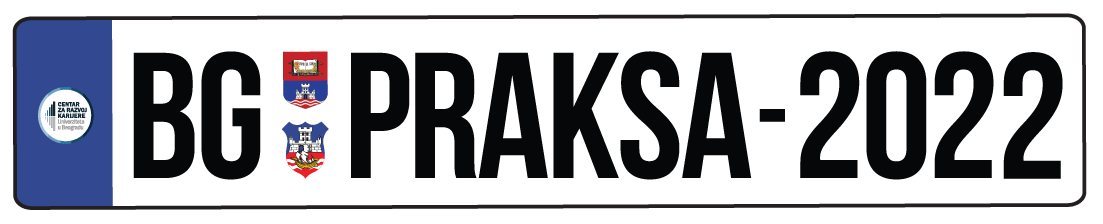 АРХИТЕКТОНСКИ ФАКУЛТЕТЈКП „Паркинг сервис“Архитекта ЈКП „Погребне услуге“Референт инвестиционих радова  ЈП „Градско стамбено“ Београд Инжењер за грађевинско-занатске радове ГО Савски венац Практикант архитектонске/грађевинске струке за рад у Одељењу за грађевинске, комуналне  и имовинско-правне  пословеСтудент архитектонске/грађевинске струке за стручне послове у вези са одржавањем објекатаГУ - Секретаријат за саобраћај Млађи саветник за мање сложене послове унапређења бициклистичког саобраћаја ГУ - Секретаријат за урбанизам и грађевинске послове Практикант на посл.припреме и доношења урбан. плановаПрактикант на пословима издавања локацијских условаУК Завод за заштиту споменика културе града Београда АрхитектаПозиције отворене за студенте свих факултета техничко-технолошке групације:ГУ- Секретаријат за јавне приходеПрактикант на аналитичко пореским пословима ГУ- Секретаријат за опште пословеПрактикант на стручно-оперативним пословима  набавки 